2018年8月份學術研討會Rhinoplasty Symposium時間：107年8月5日（星期日）09:00-17:00參加對象：美外會員、美外準會員、美外學員、整外專科醫師、耳鼻喉科專科醫師地點：林口長庚 醫學大樓第二會議室主辦單位：台灣美容外科醫學會交通資訊(包含地圖)地址：桃園市龜山區復興街5號 (第二會議室在醫學大樓郵局對面)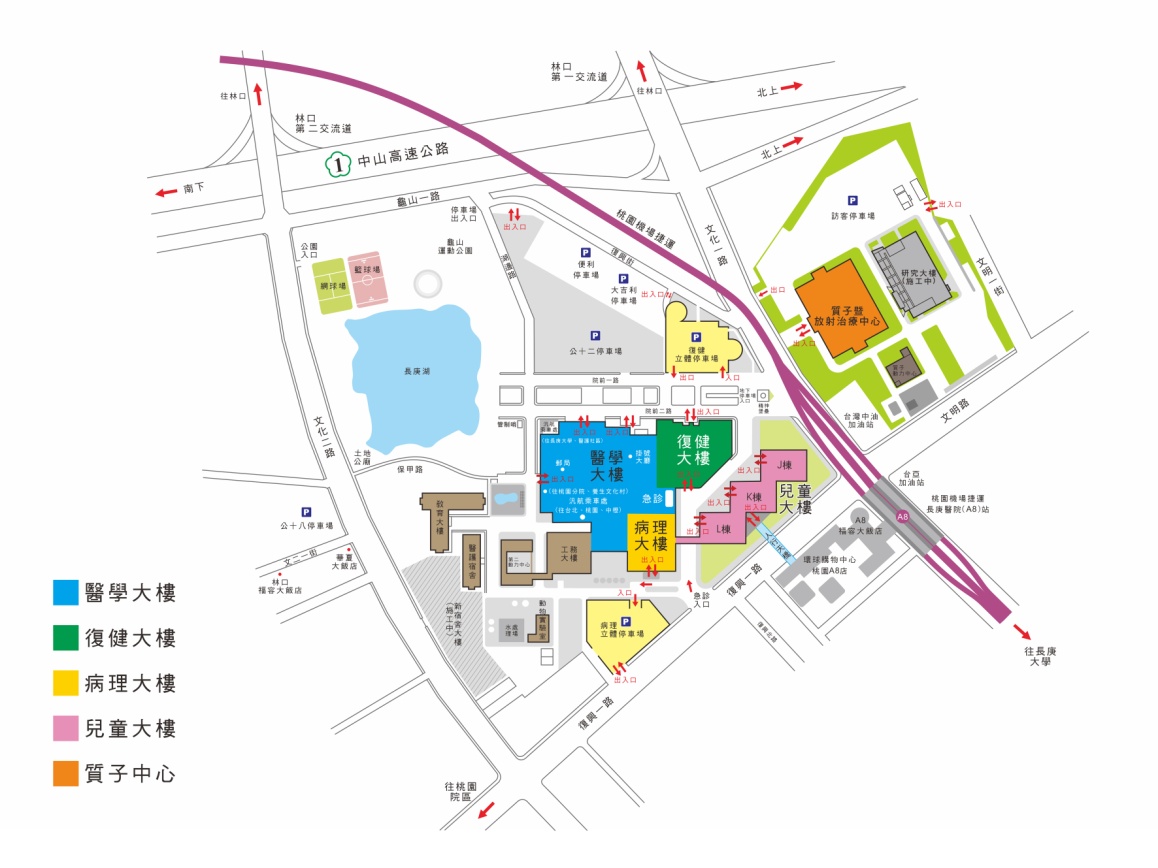 院區地圖導覽，可上網查詢：https://www1.cgmh.org.tw/branch/lnk/indoor-maps/index_zh-tw.html搭乘公車資訊電動接駁車服務往返質子大樓，候車地點為(1)林口院區復健大樓地下一樓訪客電梯廳前(2)質子大樓地下二樓連通道前，班車時刻表參考。搭乘桃園機場捷運線，在「A8長庚醫院站」上下車後，往環球購物中心二樓，經由人行天橋至本院兒童大樓。搭乘桃園捷運搭乘桃園捷運到長庚醫院後，步行至林口長庚醫院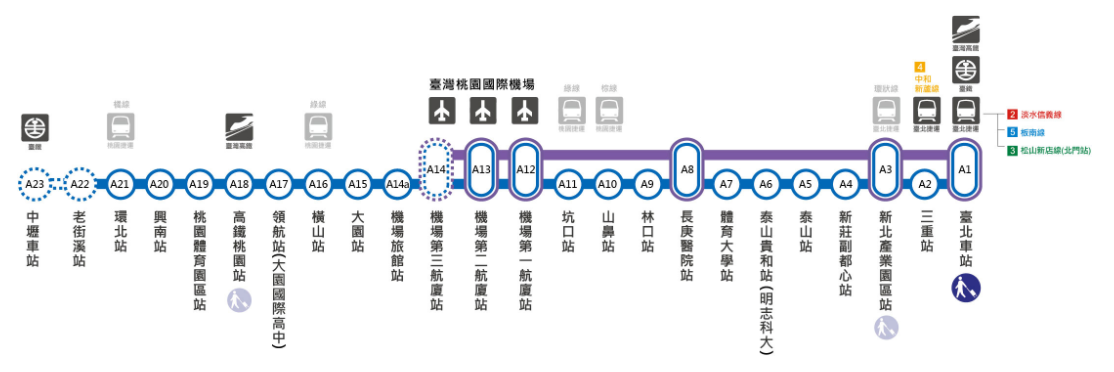 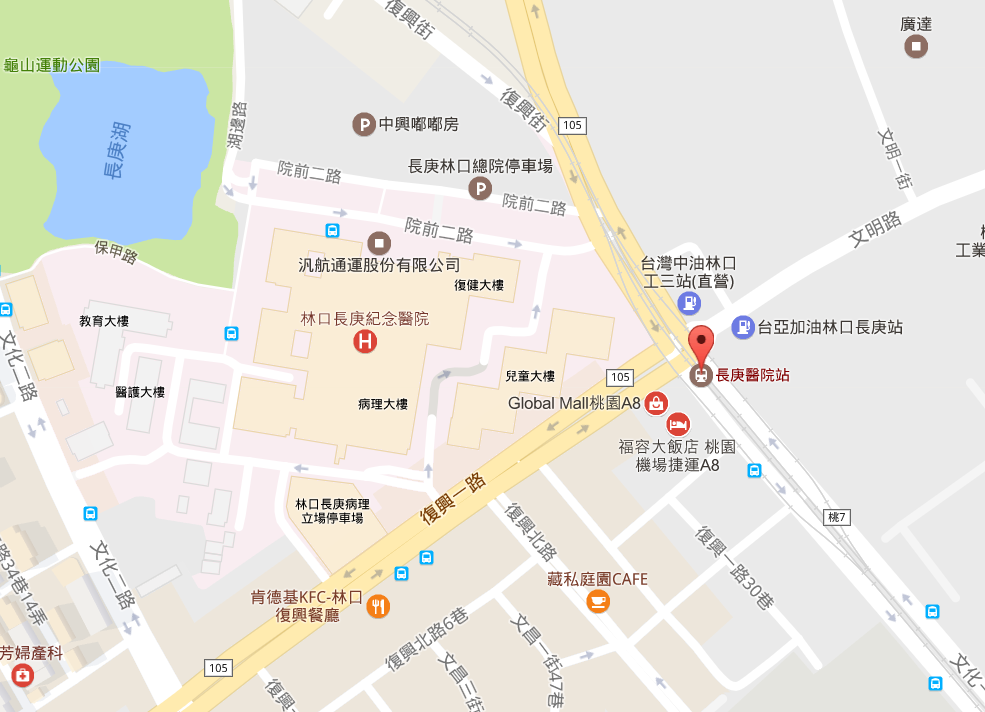 TimeTopicSpeaker09:00-09:20報到報到09:20-09:30曹賜斌理事長致詞曹賜斌理事長致詞Moderators : 曹賜斌醫師、涂智文醫師Moderators : 曹賜斌醫師、涂智文醫師Moderators : 曹賜斌醫師、涂智文醫師09:30-10:00Functional and Aesthetic Correction for Twisted Nose徐愫儀醫師(耳鼻喉科)10:00-10:30Osseocartilaginous rib graft for post traumatic saddle nose augmentation廖漢聰醫師10:30-10:50Discussion 10:50-11:10Coffee breakCoffee breakModerators：魏福全醫師、戴浩志醫師Moderators：魏福全醫師、戴浩志醫師Moderators：魏福全醫師、戴浩志醫師11:10-11:40Augmentation rhinoplasty from silicon implant to ePTFE, and endonasal change to open approach陳大正醫師11:40-12:10Correction of the Saddle Nose 張哲銘醫師(耳鼻喉科)12:10-12:30DiscussionDiscussion12:30-13:10LunchLunchModerators：林靜芸醫師、馬旭醫師Moderators：林靜芸醫師、馬旭醫師Moderators：林靜芸醫師、馬旭醫師13:10-13:40Endonasal Rhinoplasty Using Autologous Tissue高義盛醫師13:40-14:10Achieving optimal rhinoplasty result by Cooperative surgery between plastic and ENT蕭彥彰醫師14:10-14:30Discussion14:30-14:50Coffee breakCoffee breakModerators：廖漢聰醫師、蕭彥彰醫師Moderators：廖漢聰醫師、蕭彥彰醫師Moderators：廖漢聰醫師、蕭彥彰醫師14:50-15:30Advanced tip-plasty with ear cartilage & suture techniques Dr.Moohyun Paik(韓國)15:30-16:00Primary rhinoplasty with ear cartilage & silicone implantDr. Lo-Shui,Chu(韓國)16:00-16:20DiscussionModerators：蕭彥彰醫師、藍敏瑛醫師Moderators：蕭彥彰醫師、藍敏瑛醫師Moderators：蕭彥彰醫師、藍敏瑛醫師16:20-17:00Panel Discussion: My “Why and How “PhilosophyMy favorite materials for dorsal augmentation, Why?How I deal with rhinoplasty in facial asymmetrical patient?Use septal cartilage or ear cartilage, Why?The evolution of my technique in rhinoplasty, Why? All Speakers報名截止日期：107年7月27日【費用】早鳥優惠價(7月27日前報名)：□耳鼻喉科專科醫師：13,500元現場價：□耳鼻喉科專科醫師：20,250元退費方式：7月31日(含)後，來電告知取消報名，不予退費。7月28日至7月30日來電告知取消報名，退80%費用。7月27日(含)前來電告知取消報名，全額退費。【報名方式】線上報名：請至以下網址進行線上報名。報名網址：https://goo.gl/JAFRWx報名成功後，將發E-MAIL給您，煩請您依據信件內容指示進行繳款。【繳費方式】線上繳款：信用卡、WebATM、ATM轉帳、超商代碼繳費線上繳款網址：https://donate.spgateway.com/tsaps/1070805payment 線上報名及繳費完成後請E-mail或Line告知我們您已經報名，謝謝。E-mail：tsaps3a1@gmail.com，連絡電話：07-3929924Line ID：@cwi4658e